Цыкаленко Игнат Никифорович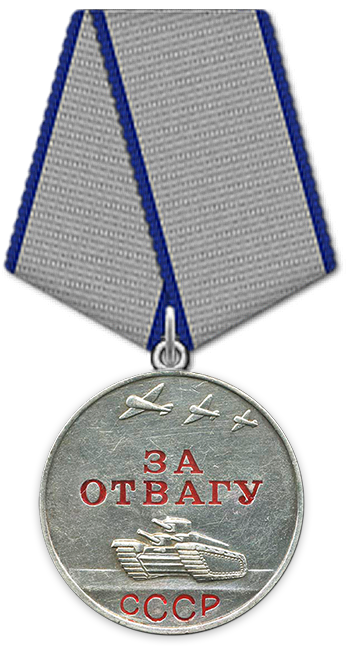 Медаль «За отвагу»10.03.1944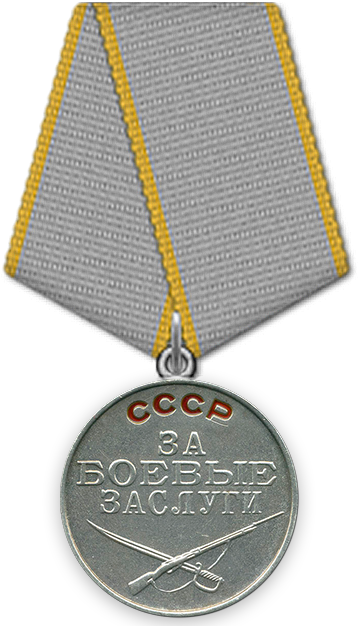 Медаль «За боевые заслуги»20.05.1945Дата рождения: __.__.1912Место рождения: Воронежская обл., Буденновский р-н, Веселовский с/сДата поступления на службу: __.__.1941Воинское звание: гв. ст. сержантИнформация об архиве -Архив: ЦАМОРасположение документа: шкаф 7а, ящик 13Цыкаленко Игнат НикифоровичНаградной документДата рождения: __.__.1912Место призыва: Буденновский РВК, Воронежская обл., Буденновский р-нВоинское звание: гв. ст. сержантДата документа: 10.03.1944Приказ подразделения№: 2/н от: 10.03.1944
Издан: 26 гв. кп 7 гв. кд 1 Украинского фронтаИнформация об архиве+Цыкаленко Игнат НикифоровичНаградной документДата рождения: __.__.1912Дата поступления на службу: __.__.1941Место призыва: Буденновский РВК, Воронежская обл., Буденновский р-нВоинское звание: гв. ст. сержантВоинская часть: 26 гв. кп 7 гв. кд 1 УкрФПриказ подразделения№: 14/н от: 20.05.1945
Издан: 7 гв. кд 1 Украинского фронтаИнформация об архиве -Архив: ЦАМОФонд ист. информации: 33Опись ист. информации: 690306Дело ист. информации: 1460https://pamyat-naroda.ru/heroes/podvig-chelovek_nagrazhdenie150871939/https://pamyat-naroda.ru/heroes/podvig-chelovek_nagrazhdenie150871939/https://pamyat-naroda.ru/heroes/podvig-chelovek_nagrazhdenie150871939/Боевой путь.Умер 1952 задохнулся в колодце.